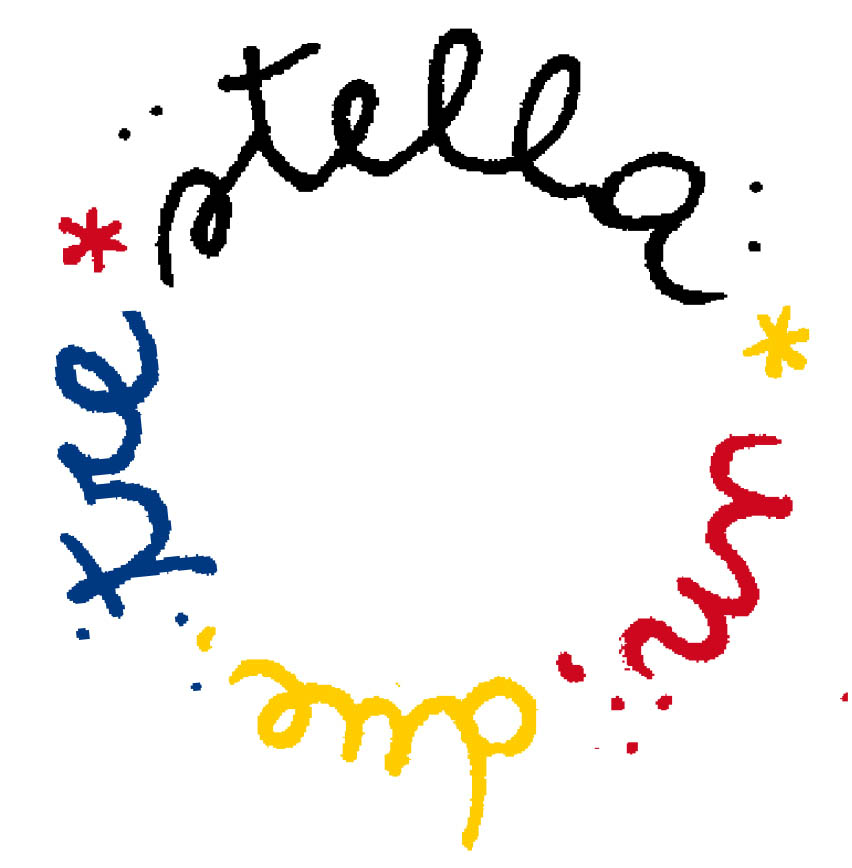 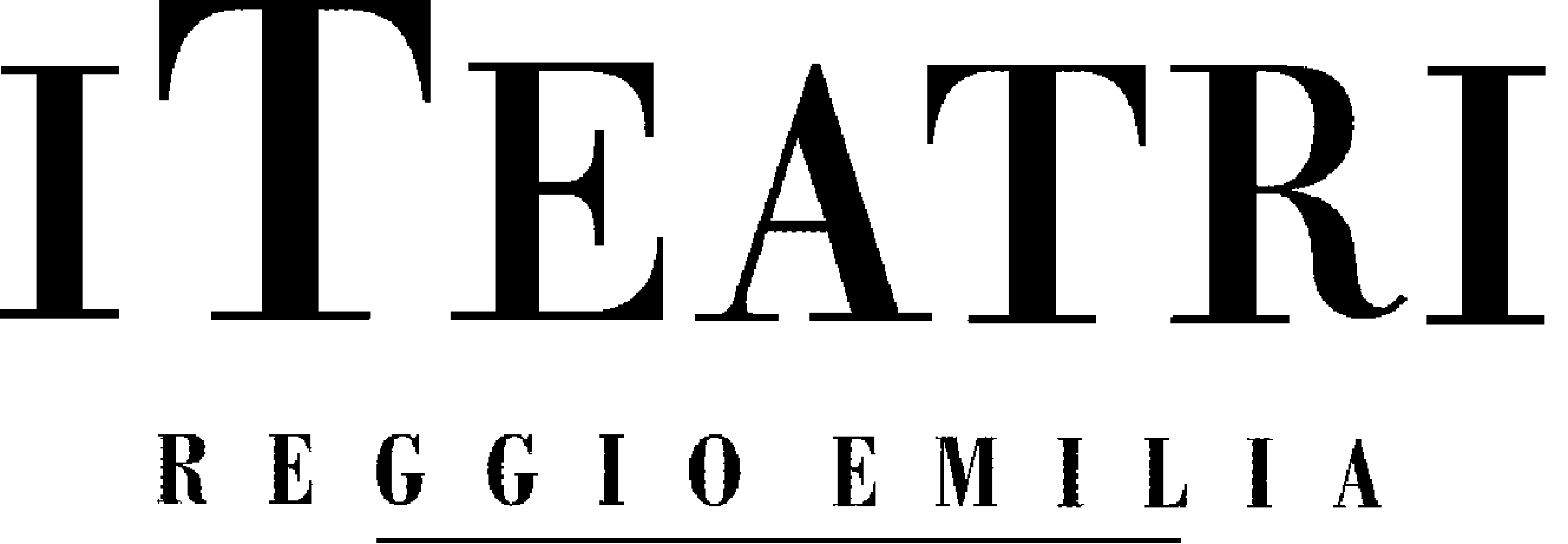 INVIARE LA SCHEDA DI PRENOTAZIONEA PARTIRE DALLE ORE 14,00 DEL 4 NOVEMBRE 2021.Pagamento    in contanti alla mattina      con fattura elettronica SARÀ A CURA DELLA SCUOLA ORGANIZZARE L’EVENTUALE TRASPORTOIn caso di recite esaurite, indicare qui le scelte alternativeNel caso di doppia recita scegliere l’orario preferito  			9,00 		11,00 Inviare la scheda di prenotazione		via email prenotazioniscuole@iteatri.re.itPer informazioni 				0522 458950, 0522 458990Si prega di compilare tutti i campi in modo leggibile e di utilizzare esclusivamente questo modulo per le prenotazioni; prenotazioni compilate in altro formato non verranno tenute in considerazione.La prenotazione si intende valida al ricevimento della scheda di conferma da parte de I Teatri.SCUOLA      SCUOLA      SCUOLA      CITTA’      TELEFONO      EMAIL      EMAIL      SPETTACOLO–ATTIVITA’ DIDATTICADATAORAINSEGNANTECLASSE/SEZIONEN°STUD.N°INS.Spazio per segnalazioni (si prega di indicare sempre la presenza di portatori di handicap, specificando se in carrozzina o portatori di altre disabilità):      